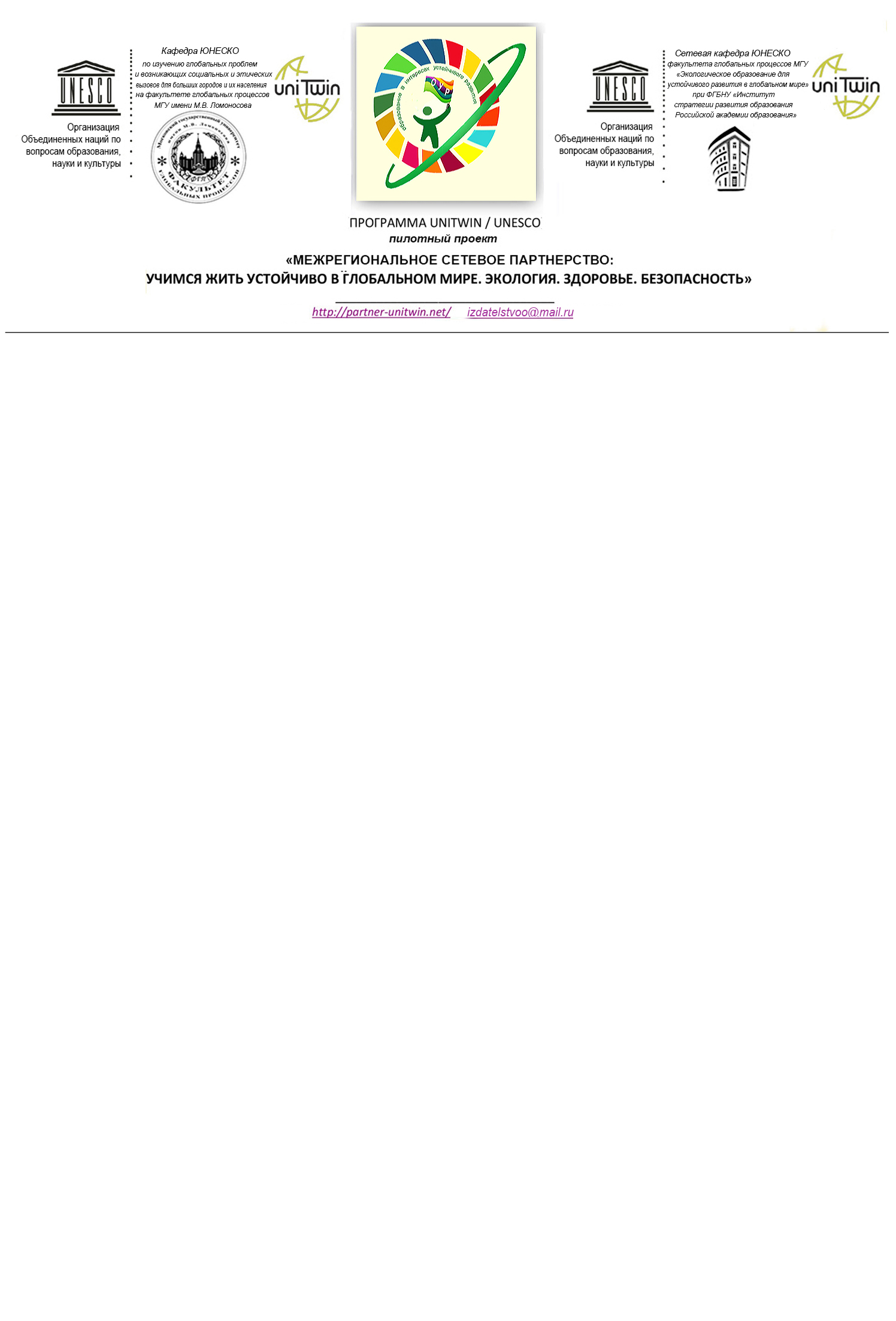 Дорогие коллеги!Для пролонгирования соглашения с инновационными и экспериментальными площадками, срок действия которого истекает, необходимо заполнить заявку во вложенном файле «Заявка на пролонгирование» и План работы (файл «План работы»). В срок  до 15 июля 2018 г. просим отправить в электронном виде (скан) «Заявку на пролонгирование» и «План работы», заверенные руководителем организации, по адресам: vega_2005_11@mail.ru, Вега Вадимовна Пустовалова, директор муниципального автономного учреждения информационно-методического центра города Томска, кандидат педагогических наук, эксперт сетевой кафедры ЮНЕСКО ФГБНУ "ИСРО РАО" , сот.8-923-415-39-97, раб. 8-3822-55-37-97 zlobina@imc.tomsk.ru , Злобина Анна Константиновна,  зам.директора МАУ ИМЦ, раб. тел. 8 (3822) 56-51-51, сот. 8-953-929-16-77По результатам рассмотрения заявок Сетевой кафедрой на адрес Вашей организации будет выслан электронный и бумажный варианты Дополнительного Соглашения о пролонгировании деятельности площадки до 20 июня 2020 года.   Для пролонгирования соглашения со стажировочными площадками, срок действия которого истекает, необходимо заполнить заявку во вложенном файле «Заявка на пролонгирование», План работы (файл «План работы») – в электронном виде, а также «Дополнительное соглашение стажировочные площадки» в бумажном виде (форма документа будет доступна на сайте с 1 июля 2018 г.) В срок  до 15 июля 2018 г. стажировочным площадкам необходимо отправить в электронном виде (скан) «Заявку на пролонгирование» и «План работы», подписанные руководителем организации, по адресам: vega_2005_11@mail.ru, Вега Вадимовна Пустовалова, директор муниципального автономного учреждения информационно-методического центра города Томска, кандидат педагогических наук, эксперт сетевой кафедры ЮНЕСКО ФГБНУ "ИСРО РАО" , сот.8-923-415-39-97, раб. 8-3822-55-37-97 zlobina@imc.tomsk.ru , Злобина Анна Константиновна,  зам.директора МАУ ИМЦ, раб. тел. 8 (3822) 56-51-51, сот. 8-953-929-16-77Бумажный вариант «Дополнительного Соглашения стажировочной площадки о пролонгировании деятельности до 20 июня 2020 года» необходимо отправить до 15 июля 2018 г. по адресу:108841 Москва, Троицк, ул. Полковника милиции Курочкина, дом 15, к. 159 Е.Н. Дзятковской. Обратите внимание, что заявки на стажировочные площадки, поданные в 2017/2018 учебном году, имеют срок действия до 30 июня 2020 года. Подписанные соглашения будут высланы сканированными вариантами и заказными письмами (школа №71 Ижевск, д/с «Брусничка» Усть-Илимск, Коломенский аграрный колледж, Тувинский госуниверситет, гимназия №55 Томск, Иркутское отделение ВООП, Ангарский педагогический колледж, Асиновский техникум, д/с «Солнышко» Коломна). Обратите, пожалуйста, еще раз внимание, что с 1 июля 2018 года формы Соглашения и Дополнительного Соглашения со стажировочными площадками будут изменены. После их утверждения Кафедрой ЮНЕСКО МГУ они будут размещены на нашем сайте http://partner-unitwin.net/Для новых членов нашего сообщества напоминаем, что для первичного заключения соглашения необходимо заполнить пакет документов (во вложенном файле: заявка, одна из форм соглашения: инновационная, стажировочная, экспериментальная площадки) и бумажный вариант с синими печатями в 3-х экземплярах отправить почтой России по адресу:  108841 Москва, Троицк, ул. Полковника милиции Курочкина, дом 15, к. 159 Е.Н. Дзятковской. Выбранная Вами тема инновационной/экспериментальной работы прописывается в п.1 Плана работы. Все мероприятия, которые указываются в плане, должны быть связаны с выбранной темой. При заполнении документов НЕЛЬЗЯ изменять шрифт и кегль текста Соглашений.Все документы печатать ТОЛЬКО С ОДНОЙ СТОРОНЫ листа.Перед отправкой Соглашения необходимо СНАЧАЛА согласовать его текст (в word, без печатей и подписей) по адресу dziatkov@mail.ru для согласования плана работы с указанием выбранных тем. Срок согласования: до 20 июня 2018 г.Уважаемые коллеги! Большое спасибо всем, кто прислал отчеты о своей деятельности в нашем сообществе! Напоминаем Вам, что горячо приветствуются и отчетные мероприятия, подготовленные Вами для сетевого сообщества:  вебинары и интернет-форумы!Внимание! Подготовка к вебинару и/или интернет-форуму начинается за 2 месяца до срока, обозначенного учреждением, чтобы была возможность редактирования и при необходимости повторной записи. Необходимо представить материалы (для вебинара -тексты, презентации), определить точную дату мероприятия, дату и время записи участников (запись вебинара и его техническое сопровождение осуществляет специалист МАУ ИМЦ). При совпадении тем интернет-форума участники партнёрства могут быть объединены, т.е. форум будут вести несколько модераторов. На форум могут быть представлены видеоролики продолжительностью не более 3-7 минут, статьи, презентации с комментарием не более 15 слайдов, методические разработки, другие материалы. Кроме материалов модератор форума заполняет расписание, анонс и информационное письмо по форме. Форма заявки для участников Сетевого партнерства:Заявку на вебинары и интернет-форумы до 15 июля 2018 года нужно направить по e-mail: vega_2005_11@mail.ru, Вега Вадимовна Пустовалова, директор муниципального автономного учреждения информационно-методического центра города Томска, кандидат педагогических наук, эксперт сетевой кафедры ЮНЕСКО ФГБНУ "ИСРО РАО" , сот.8-923-415-39-97, раб. 8-3822-55-37-97 zlobina@imc.tomsk.ru , Злобина Анна Константиновна,  зам.директора МАУ ИМЦ, раб. тел. 8 (3822) 56-51-51, сот. 8-953-929-16-77СПАСИБО ВСЕМ!Исп. Злобина А.К., 8 (3822) 56-51-51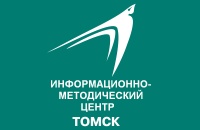 Участникам межрегионального сетевого партнерства «Учимся жить устойчиво в глобальном мире: Экология. Здоровье. Безопасность»О планировании и  заключении Дополнительных соглашений  о пролонгировании участия в пилотном проекте УНИТВИН/ЮНЕСКО «Межрегиональное сетевое партнерство: Учимся жить устойчиво в глобальном мире. Экология. Здоровье. Безопасность» ОУ (кратко по Уставу)Вебинары (1-2 в записи)  на сайте http://moodle.imc.tomsk.ru/ продолжительностью от 30 минут до 2-х часовВебинары (1-2 в записи)  на сайте http://moodle.imc.tomsk.ru/ продолжительностью от 30 минут до 2-х часовВебинары (1-2 в записи)  на сайте http://moodle.imc.tomsk.ru/ продолжительностью от 30 минут до 2-х часовИнтернет-форум (в реальном времени) на позиционно-дискуссионной Интернет-площадке «Развитие муниципальных методических служб в контексте современных вызовов: точки прорыва» на сайте http://www.akademkniga.ru/blog/Интернет-форум (в реальном времени) на позиционно-дискуссионной Интернет-площадке «Развитие муниципальных методических служб в контексте современных вызовов: точки прорыва» на сайте http://www.akademkniga.ru/blog/Интернет-форум (в реальном времени) на позиционно-дискуссионной Интернет-площадке «Развитие муниципальных методических служб в контексте современных вызовов: точки прорыва» на сайте http://www.akademkniga.ru/blog/ТемаСроки Ответственный, контакты: почта, тел.ТемаСроки Ответственный, контакты: почта, тел.Руководитель сетевой кафедры 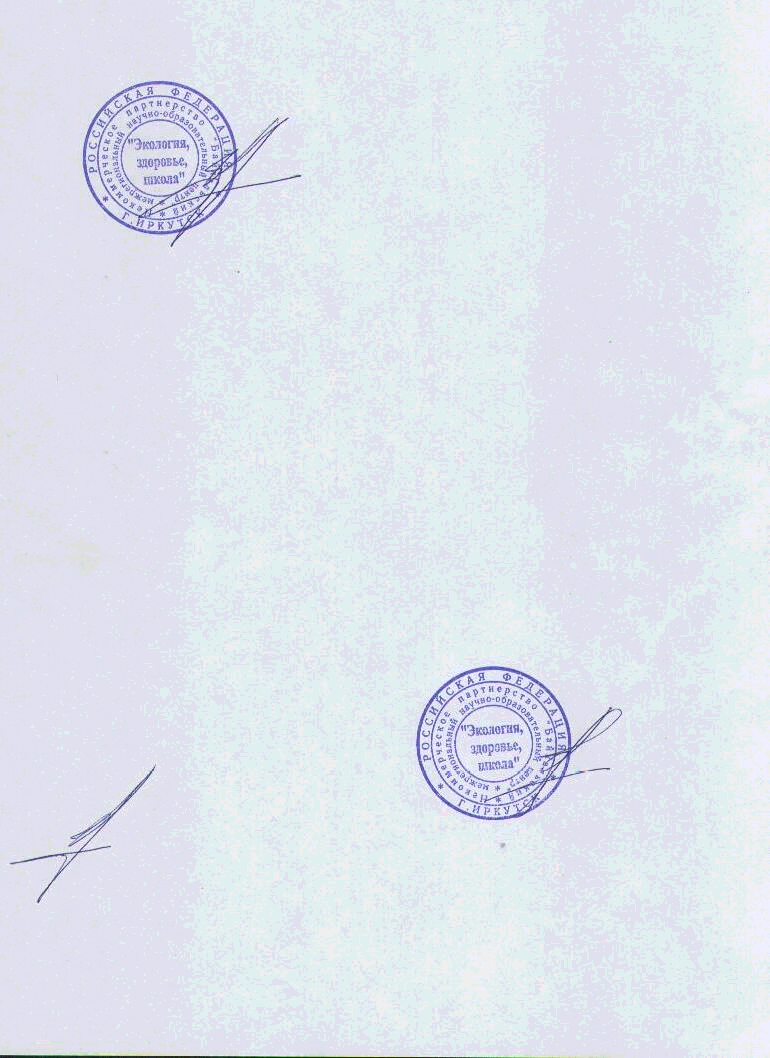    Е.Н. Дзятковская